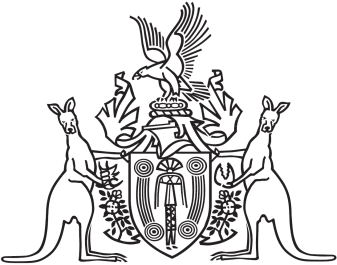 Northern Territory of AustraliaGovernment GazetteISSN-0157-8324No. G35	30 August 2017General informationThe Gazette is published by the Office of the Parliamentary Counsel.The Gazette will be published every Wednesday, with the closing date for notices being the previous Friday at 4.00 pm.Notices not received by the closing time will be held over until the next issue.Notices will not be published unless a Gazette notice request form together with a copy of the signed notice and a clean copy of the notice in Word or PDF is emailed to gazettes@nt.gov.au Notices will be published in the next issue, unless urgent publication is requested.AvailabilityThe Gazette will be available online at 12 Noon on the day of publication at http://www.nt.gov.au/ntg/gazette.shtml  Unauthorised versions of Northern Territory Acts and Subordinate legislation are available online at https://nt.gov.au/about-government/gazettesNorthern Territory of AustraliaLicensed Surveyors ActFees for Registration and Restoration to RegisterI, Natasha Kate Fyles, Attorney-General and Minister for Justice, under section 28(4) of the Licensed Surveyors Act and with effect from the later of 1 July 2017 or the date this instrument is published in the Gazette, prescribe:(a)	for section 28(1) of the Act, the annual registration fee payable by a licensed surveyor for the year of registration commencing on:(i)	1 January 2018 to be 135 revenue units; and(ii)	1 January 2019 to be 155 revenue units; and(iii)	1 January 2020 to be 175 revenue units; and(b)	for section 28(3) of the Act, the fee payable to restore the name of a licensed surveyor to the Register during the period from:(i)	the date this instrument takes effect to 31 December 2018 to be 77 revenue units; and(ii)	1 January 2019 to 31 December 2019 to be 97 revenue units; and(iii)	1 January 2020 to 31 December 2020 to be 117 revenue units.Dated 8 August 2017N. K. FylesAttorney-General and Minister for JusticeNorthern Territory of AustraliaCommercial Passenger (Road) Transport ActTaxis RegulationsApproval of a Taxi Security Camera SystemI, Alex Gerard Rae, Director Passenger Transport, as delegate of the Director of Commercial Passenger (Road) Transport, under regulation 27Q(2) of the Taxis Regulations approve the make and model of the taxi security camera systems, specified in the Schedule, as systems that are approved taxi security camera systems.Dated 24th August 2017A. G. RaeDelegate of the Director Commercial Passenger (Road) TransportScheduleNorthern Territory of AustraliaCommercial Passenger (Road) Transport ActMinibus RegulationsApproval of a Minibus Security Camera SystemI, Alex Gerard Rae, Director Passenger Transport, as delegate of the Director of Commercial Passenger (Road) Transport, under regulation 18Q(2) of the Minibus Regulations, approve the make and model of a minibus security camera system, specified in the Schedule, as a system that is an approved minibus security camera system.Dated 24th August 2017A. G. RaeDelegate of the Director Commercial Passenger (Road) TransportScheduleNorthern Territory of AustraliaLaw Officers ActAuthorisationI, Gregory John Shanahan, the Chief Executive Officer of the 
Department of the Attorney-General and Justice, in pursuance of section 8(4) of the Law Officers Act, authorise Kylie Vanessa Smith, of the Department, an officer being a legal practitioner, to act in the name of the Solicitor for the Northern Territory.Dated 17 August 2017G. J. ShanahanChief Executive OfficerMakeModelsVerifEyeTAXICAM Mark 4 and Mark 5CabwatchG60-4CH, G60-B, G60-C, G60 –D and G60DTMTDataSnapshot Mark4MakeModelsVerifEye Taxicam Mark 4 and Mark 5CabwatchG60-4CH, G60-B, G60-C, G60 –D and G60DTMTDataSnapshot Mark4